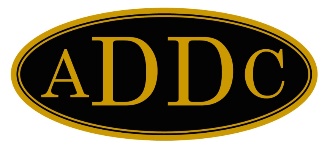 March  2024ADDC MembershipI hope where you live it is starting to look like Spring.   I know in Oklahoma we have had a crazy roller coaster of temperature’s the last few months and probably can look forward to some crazy weather in the next couple.March is Desk and Derrick Awareness month.  There are a variety of ways you can help people be more aware of Desk and Derrick.  You can ask your local newspaper or another oil and gas publication to put in a small advertisement.  Make it the goal of the clubs to invite one or two new people to a meeting.  Invite people that never come to meetings but are members.  Find creative was to give information to members and guests about Desk and Derrick.  The Oklahoma City Club has done skits (I’m SURE we could share our script with you!) and Family Feud!  You can talk about things that are industry related.  Many times, we add information about our region and ADDC.  I learn something new each year! We have finalized the budget and will be getting that information out to the members soon!  Presidents-It is more important than ever to make sure that the membership renewals are sent to ADO as soon as possible.  This is our biggest revenue stream and will set the tone for the year.  Please note that these must be in by your regional meeting for your club to have a vote and be in good standing! The Rules Committee Chair, Diana Walker, has sent out a letter and form giving information about the submission for Proposed Bylaws and Standing Rules Amendments.  This deadline is March 1, 2024.   If you have any questions, you can contact her at DWalker@sjoc.net. Region Directors are starting to work on their meeting packets.  Congratulations to Central Region Director Michelle Burgard and the Great Bend Club for being the first!!  These will be posted on the website as they are finished.  With that said…PLEASE make sure you have permission to use all photographs in the packet with photo credentials given.  This is an absolute must.     Please access the ADDC website as often as you can.  Also, if you have   changes that need to be made to your information, you can update at      your convenience.  www.addc.org,    Sincerely, Wendy Sparks